Intel® Core™ i7/i5/i3 LGA1155 MicroATX with CRT/DVI/LVDS, 10 COM, 10 USB 2.0, Dual LAN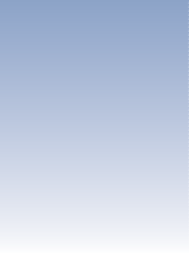 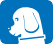 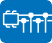 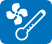 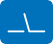 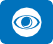 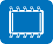 Standard 7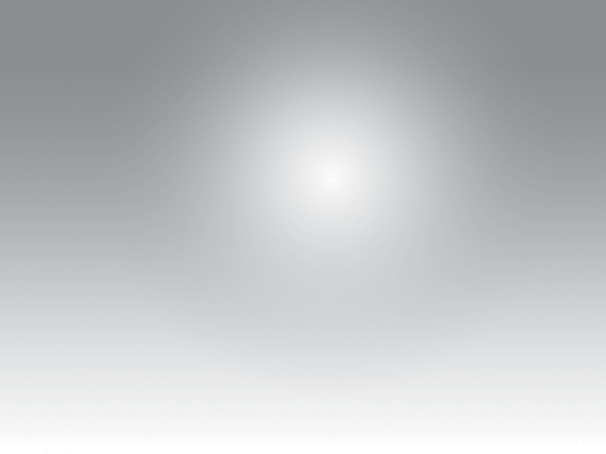 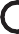 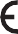 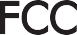 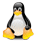 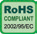 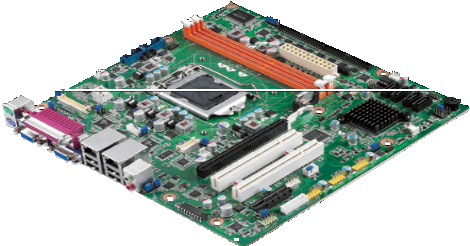 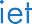 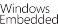 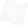 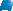 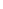 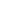 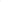 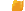 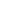 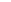 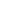 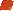 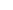 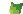 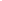 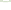 Specifications 	Industrial Motherboards & Systems	All product specifications are subject to change without notice	Last updated : 15-Jan-2014AIMB-501Ordering Information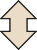 *() BOM options available on MP version.Riser CardPacking ListI/O View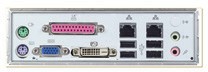 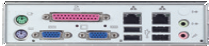 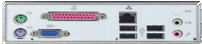 AIMB-501G2-KSA1E	AIMB-501VG/L-KSA1E	AIMB-501G2-KSA2EOptional AccessoriesNote: Purchasing AIMB-501's proprietary CPU cooler from Advantech is a must; other brands of CPU coolers are NOT compatible with AIMB-501Embedded OS/API 	Online Download www.advantech.com/productProcessor SystemCPUIntel Core i7-3770Intel Core i5-3550SIntel Core i3-3220Intel Core i7-2600Intel Core i5-2400Intel Core i3-2120Pentium G850Celeron G540Processor SystemCore Number44244222Processor SystemMax. Speed3.4 GHz3.0 GHz3.3 GHz3.4 GHz3.1 GHz3.3 GHz2.9 GHz2.50 GHzProcessor SystemIntegrated GraphicsYesYesYesYesYesYesYesYesProcessor SystemL3 Cache8 MB6 MB3 MB8 MB6 MB3 MB3 MB2 MBProcessor SystemChipsetH61Processor SystemBIOSAMI EFI 64 Mbit SPIAMI EFI 64 Mbit SPIExpansion SlotPCI32-bit/33 MHz, 2 slots32-bit/33 MHz, 2 slotsExpansion SlotPCIe x 1 (Gen2)500MB/s per direction, 1 slot500MB/s per direction, 1 slotExpansion SlotPCIe x16 (Gen3)16 GB/s per direction, 1 slot16 GB/s per direction, 1 slotMemoryTechnologyDual Channel DDR3 1600/1333 MHz SDRAMDual Channel DDR3 1600/1333 MHz SDRAMDual Channel DDR3 1600/1333 MHz SDRAMDual Channel DDR3 1600/1333 MHz SDRAMMemoryMax. Capacity16 GB/8 GB per DIMM16 GB/8 GB per DIMMMemorySocket2 x 240-pin DIMM (Non-ECC)2 x 240-pin DIMM (Non-ECC)2 x 240-pin DIMM (Non-ECC)GraphicsControllerIntel HD GraphicsIntel HD GraphicsGraphicsVRAM1GB maximum shared memory with 2GB and above system memory installed1GB maximum shared memory with 2GB and above system memory installed1GB maximum shared memory with 2GB and above system memory installed1GB maximum shared memory with 2GB and above system memory installed1GB maximum shared memory with 2GB and above system memory installed1GB maximum shared memory with 2GB and above system memory installedGraphicsLVDSSupports dual channel 48 bit up to 1920 x 1200Supports dual channel 48 bit up to 1920 x 1200Supports dual channel 48 bit up to 1920 x 1200Supports dual channel 48 bit up to 1920 x 1200GraphicsCRTYes, supports max. resolution 2048 x 1536Yes, supports max. resolution 2048 x 1536Yes, supports max. resolution 2048 x 1536GraphicsDVI1 (A2E sku)GraphicsDual DisplayCRT1+LVDS, CRT1+DVI; CRT1+CRT2CRT1+LVDS, CRT1+DVI; CRT1+CRT2CRT1+LVDS, CRT1+DVI; CRT1+CRT2EthernetInterface10/100/1000 Mbps10/100/1000 MbpsEthernetControllerGbE LAN: Realtek 8111EGbE LAN: Realtek 8111EEthernetConnectorRJ-45 X 2SATAMax Data Transfer Rate300 MB/s (SATA 2.0)300 MB/s (SATA 2.0)SATAChannel4Rear I/OCRT2Rear I/ODVI1 (A2E sku)Rear I/OEthernet2Rear I/OUSB4 (A1E: USB 2.0 x 4. A2E: USB 2.0 x 2 /USB 3.0 x 2)4 (A1E: USB 2.0 x 4. A2E: USB 2.0 x 2 /USB 3.0 x 2)4 (A1E: USB 2.0 x 4. A2E: USB 2.0 x 2 /USB 3.0 x 2)4 (A1E: USB 2.0 x 4. A2E: USB 2.0 x 2 /USB 3.0 x 2)Rear I/OParallel1Rear I/OAudio2 (Mic-in, Line-out)2 (Mic-in, Line-out)Rear I/OSerial-Rear I/OPS/22 (1 x keyboard and 1 x mouse)2 (1 x keyboard and 1 x mouse)2 (1 x keyboard and 1 x mouse)Internal ConnectorUSB6 (USB 2.0)Internal ConnectorSerial10(8 x RS-232, 2 x RS-232/422/485; COM 3 and COM 7 support RS-232/422/485 auto flow control; COM 1 and COM 2 supported 5V/12V by jumper selection)10(8 x RS-232, 2 x RS-232/422/485; COM 3 and COM 7 support RS-232/422/485 auto flow control; COM 1 and COM 2 supported 5V/12V by jumper selection)10(8 x RS-232, 2 x RS-232/422/485; COM 3 and COM 7 support RS-232/422/485 auto flow control; COM 1 and COM 2 supported 5V/12V by jumper selection)10(8 x RS-232, 2 x RS-232/422/485; COM 3 and COM 7 support RS-232/422/485 auto flow control; COM 1 and COM 2 supported 5V/12V by jumper selection)10(8 x RS-232, 2 x RS-232/422/485; COM 3 and COM 7 support RS-232/422/485 auto flow control; COM 1 and COM 2 supported 5V/12V by jumper selection)10(8 x RS-232, 2 x RS-232/422/485; COM 3 and COM 7 support RS-232/422/485 auto flow control; COM 1 and COM 2 supported 5V/12V by jumper selection)10(8 x RS-232, 2 x RS-232/422/485; COM 3 and COM 7 support RS-232/422/485 auto flow control; COM 1 and COM 2 supported 5V/12V by jumper selection)10(8 x RS-232, 2 x RS-232/422/485; COM 3 and COM 7 support RS-232/422/485 auto flow control; COM 1 and COM 2 supported 5V/12V by jumper selection)Internal ConnectorIDE-Internal ConnectorSATA4 (SATA 2.0)Internal ConnectorLVDS & Inverter1Internal ConnectorIrDA-Internal ConnectorGPIO8-bit GPIOWatchdog TimerOutputSystem resetWatchdog TimerIntervalProgrammable 1 ~ 255 sec/minProgrammable 1 ~ 255 sec/minProgrammable 1 ~ 255 sec/minPower RequirementsIntel Core i7-2600 3.4GHz, 4GB DDR3 1333MHz x 2pcsIntel Core i7-2600 3.4GHz, 4GB DDR3 1333MHz x 2pcsIntel Core i7-2600 3.4GHz, 4GB DDR3 1333MHz x 2pcsIntel Core i7-2600 3.4GHz, 4GB DDR3 1333MHz x 2pcsIntel Core i7-2600 3.4GHz, 4GB DDR3 1333MHz x 2pcsIntel Core i7-2600 3.4GHz, 4GB DDR3 1333MHz x 2pcsIntel Core i7-2600 3.4GHz, 4GB DDR3 1333MHz x 2pcsIntel Core i7-2600 3.4GHz, 4GB DDR3 1333MHz x 2pcsIntel Core i7-2600 3.4GHz, 4GB DDR3 1333MHz x 2pcsPower RequirementsPower On+3.3 V+12 V-12 V5 VSB5 VPower Requirements1.05 A6.66 A0.13 A0.49 A2.25 AEnvironmentOperatingNon-OperatingNon-OperatingEnvironmentTemperature0 ~ 60° C (32 ~ 140° F), depends on CPU speed and cooler solution0 ~ 60° C (32 ~ 140° F), depends on CPU speed and cooler solution0 ~ 60° C (32 ~ 140° F), depends on CPU speed and cooler solution0 ~ 60° C (32 ~ 140° F), depends on CPU speed and cooler solution0 ~ 60° C (32 ~ 140° F), depends on CPU speed and cooler solution-40 ~ 85° C (-40 ~ 185° F)-40 ~ 85° C (-40 ~ 185° F)-40 ~ 85° C (-40 ~ 185° F)Physical CharacteristicsDimensions244 mm x 244 mm (9.6" x 9.6")244 mm x 244 mm (9.6" x 9.6")244 mm x 244 mm (9.6" x 9.6")Part NumberPCHMemoryVGADVILVDSUSB 3.0/2.0SATA 2.0COMTPMLANPCIe x 16PCIex 1PCIslotAMPAIMB-501G2-KSA1EH61Non ECC2(1)10 /10410(1)2112Yes (6W)AIMB-501VG-KSA1EH61Non ECC1(1)00 /10410(1)1110Yes (6W)AIMB-501L-KSA1EH61Non ECC1000 /1042(1)1110NoAIMB-501G2-KSA2EH61Non ECC1112 / 8410(1)2112Yes (6W)Part NumberDescriptionAIMB-RP10P-01A1E1U riser card with 1 PCI expansionAIMB-RP30P-03A1E2U riser card with 3 PCI expansionAIMB-RP3PF-21A1E2U riser card with 1 PCIe x16 and 2 PCI expansionAIMB-RF10F-01A1E1U riser card with 1 PCI e x 16 expansionDescriptionQuantitySerial ATA HDD data cable2Com port cable kit3I/O port bracket1Startup manual1Driver CD1Part NumberDescription1700002204USB cable with dual ports, 27 cm1700008822DVI cable1960047669N001LGA1156 CPU cooler for 4U and wallmount chassis1700018699KBMS cable 1*6P-2.5/DIN-6P(F)*2, 25 cm17000004471-to-4 serial ports cable kit, 45cm17014001811-to-4 serial ports cable kit, 18cmOS/APIPart NoDescriptionWIN XPE2070011383Image XPE WES2009 AIMB-501KS V4.3 ENGWES72070011384Image WES7E AIMB-501KS V5.1.2 ENG